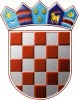 REPUBLIKA HRVATSKA VARAŽDINSKA ŽUPANIJA OPĆINA SVETI ILIJAOpćinsko vijećeKLASA: 402-01/22-03/01 URBROJ: 2186-08-03-22-01Sveti Ilija, 13.12.2022.	Na temelju članka 35. Zakona o lokalnoj i područnoj (regionalnoj) samoupravi («Narodne novine» broj 33/01, 60/01, 129/05, 109/07, 36/09, 150/11, 144/12, 19/13, 137/15, 123/17, 98/19 i 144/20), članka 25. Zakona o poljoprivrednom zemljištu („Narodne novine“ broj 20/18) i članka 30. Statuta Općine Sveti Ilija («Službeni vjesnik Varaždinske županije», broj 05/18, 36/20 i  33/21), Općinsko vijeće Općine Sveti Ilija na 09. sjednici održanoj13.12.2022. godine donosiIZMJENE I DOPUNE PROGRAMAKORIŠTENJA SREDSTAVA OD PROMJENE POLJOPRIVREDNOG ZEMLJIŠTA ZA 2022. G.Članak 1.Ovim Programom utvrđuje se namjensko trošenje dijela od 30% sredstava raspoređenih Općini Sveti Ilija i ostvarenih u 2022.g. od promjene namjene poljoprivrednog zemljišta na području Općine Sveti Ilija.Članak 2.Prihod ostvaren od promjene namjene poljoprivrednim zemljištem u 2022.g. koje se nalazi na području Općine Sveti Ilija, a koji će biti uplaćen u Proračun Općine Sveti Ilija utrošiti će se za povećanje vrijednosti poljoprivrednog zemljišta, a u skladu s namjenom utvrđenom člankom 25. stavak 8. Zakona o poljoprivrednom zemljištu („Narodne novine“ broj 20/18).Članak 3.Ove Izmjene i dopune Programa korištenja sredstava od promjene poljoprivrednog zemljišta za 2022.g. sastavni su dio Izmjena i dopuna Proračuna Općine Sveti Ilija za 2022.g., a stupaju na snagu osmog dana od dana objave u „Službenom vjesniku Varaždinske županije“.Predsjednik Općinskog vijeća: Dean Hrastić, dipl.ing.